Pozycja nr 6.  Bluza robocza  oznaczona nr. identyfikacyjnymi pracownika. Logo i nazwa firmy( haft ).     Typ szwedzki. Bluza 3/4, z podwójnymi taśmami odblaskowymi. Logo i nazwa firmy. Wymagania ogólne. Wykonane z tkaniny w składzie mieszanki 60-65%poliester/35-40%bawełna, o gramaturze 250-260g/m²,wykurczonej-gotowej do prania w temp.60°C w pralnicach bębnowych. Cechy tkaniny: wytrzymałość na rozdarcie i tarcie, wytrzymałość mechaniczna po 50 cyklach prania i suszenia bębnowego w temp. 60ºC,trwałe kolory, odporność na zagniecenia, wysoka chłonność i przepuszczalność powietrza. Tkanina zgodna z Normami PN-P-84525:1998, PN-EN ISO 13688:2013-12. Kolor szary z elementami żółtymi (jaskrawymi). Obniżony karczek z tyłu i przodu w kolorze żółtym jaskrawym. Z przodu bluzy dwie kieszenie na piersiach o wym.13cm x18cm (głębokość) oraz dwie kieszenie na dole bluzy o wym. 20cm x16cm (głębokość). Wszystkie kieszenie są z klapką zapinane na napy. Logo z nazwą firmy (tył -plecy).Logo na żółtym materiale w  kolorze  szarym,  możliwie zbliżony do koloru podstawowego odzieży.  Logo haftowane PGK w listku o wymiarach :18 x 10-11 . Wymagane podwójne szwy i dodatkowe wzmocnienia w miejscach narażonych na rozerwania. Odzież  zgodna  z normą EN ISO 13688. Odzież ochronna- wymagania ogólne. Naszyte na rękawach certyfikowane podwójne srebrne taśmy odblaskowe przeznaczone do prania przemysłowego- min. 30cykli prania chemicznego. Taśmy obszyte z obu stron żółtą  ( jaskrawą) lamówką – zgodność  z normą EN ISO 20471 -odzież ostrzegawcza o wysokiej widzialności. Bluza -fason szwedzki, zapinana na zamek oraz dodatkowo na napy. Na wysokości pasa ( nie na dole bluzy) po bokach (w tali) ściągacze z gumy. W tali nad kieszeniami wszyta pojedyncza taśma odblaskowa obszyta z obu stron żółtą lamówką.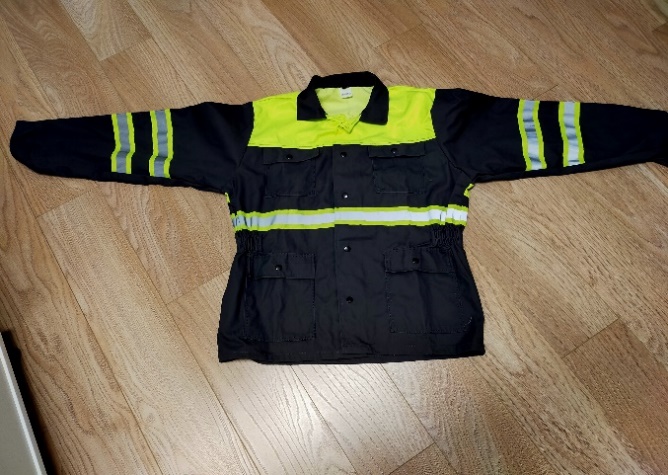 Pozycja nr. 7. Spodnie robocze oznaczone nr. identyfikacyjnym pracownika.Spodnie do pasa lub ogrodniczki z podwójnymi taśmami odblaskowymi. Wymagania ogólne. Wykonane z tkaniny w składzie mieszanki: 60-65%poliester/35-40% bawełna, o gramaturze:                                                                    1. Spodnie grube:     250-260g/m²,                                                                                2. Spodnie cienkie:   210g/m²,                                              uszyte z tkaniny wykurczonej-gotowej do prania w temp.60°C w pralnicach bębnowych. Cechy tkaniny: wytrzymałość na rozdarcie i tarcie, wytrzymałość mechaniczna po 50 cyklach prania i suszenia bębnowego w temp. 60ºC,trwałe kolory, odporność na zagniecenia, wysoka chłonność i przepuszczalność powietrza. Tkanina zgodna z Normami PN-P-84525:1998, PN-EN ISO 13688:2013-12. Kolor szary z elementami żółtymi (jaskrawymi). Wymagane podwójne szwy i dodatkowe wzmocnienia w miejscach narażonych na rozerwania. Kieszenie:  w spodniach ogrodniczkach z przodu w karczku 1 kieszeń o wymiarach 18x18 - kieszeń zapinana na zamek bez klapki. W spodniach do pasa i ogrodniczkach: 2 kieszenie z boku spodni, wsuwane bez klapek, 1 kieszeń z tyłu spodni po prawej stronie o wymiarach 16x16 bez klapki otwarta oraz 1 kieszeń z boku prawej nogawki o wym. 18cmx9cm (głębokości) otwarta bez klapki. Wszystkie kieszenie w spodniach obszyte żółtą lamówką.  Odzież  zgodna  z normą EN ISO 13688. Odzież ochronna- wymagania ogólne. Naszyte na nogawkach spodni certyfikowane podwójne srebrne taśmy odblaskowe przeznaczone do prania przemysłowego- min. 30cykli prania chemicznego. Taśmy obszyte z obu stron żółtą  ( jaskrawą) lamówką – zgodność  z normą EN ISO 20471 - odzież ostrzegawcza o wysokiej widzialności. 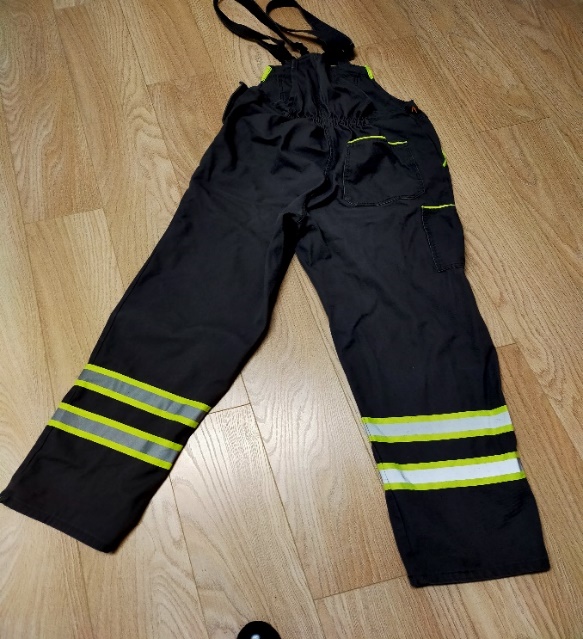 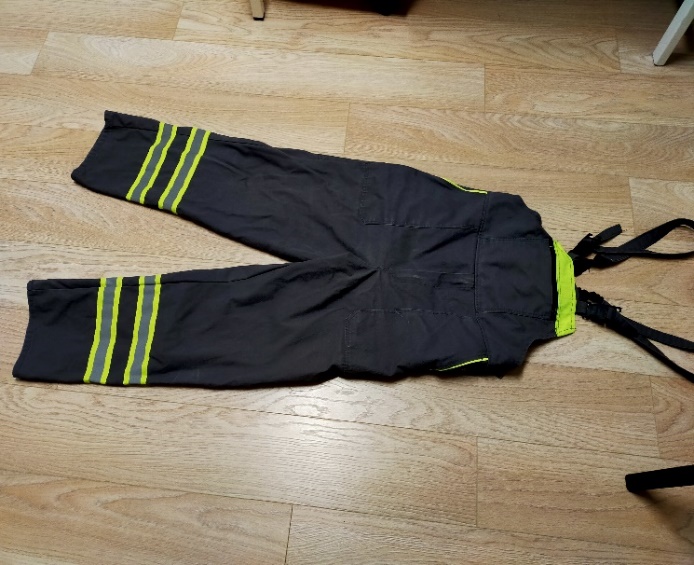 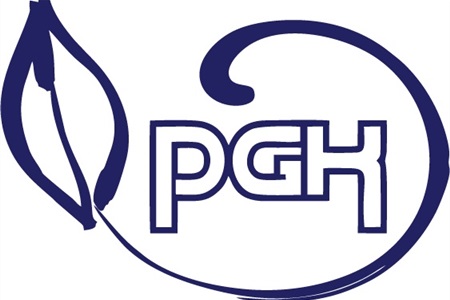 